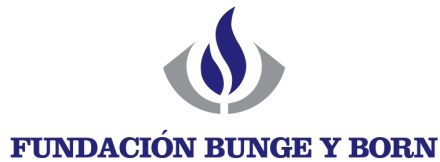 BECA POSTDOCTORAL PREMIO FUNDACIÓN BUNGE Y BORN5º CONCURSOGuía para la presentación de su postulación a la becaLa documentación requerida para participar en este concurso deberá ser remitida a  y Born como se indica en esta guía:a) Complete  el  formulario de inscripción (1ª parte) desde la página web de  y Born y remítala como se indica al pie del documento.b) Por  correo electrónico y postal deberá enviar a  y Born la siguiente documentación:1) el formulario de inscripción (2ª parte), que completó y guardó como archivo de  Word.2) la  carta del director de beca. 3) la carta de respaldo del científico distinguido con el Premio Fundación Bunge y Born y/o el Premio Estímulo a Jóvenes Científicos, sus nombres están disponibles en los siguientes links: galería de investigadores premiados desde 1964 e historial de los premios a la investigación científica 3) la constancia de aprobación de doctorado o de doctorado en curso (que incluya la fecha en que defenderá  la tesis).4) el informe del comité de ética y la carta de consentimiento informado que se entregaría a los pacientes, si corresponde.El premio Fundación Bunge y Born y/o el Premio Estímulo a Jóvenes Científicos deberán enviar su carta de recomendación directamente a  y Born, tanto por correo electrónico como postal.Direcciones a las que debe enviar su postulación:Por email a: mbalmaceda@fundacionbyb.orgPor correo postal a: Señores Fundación Bunge y BornBecas Postdoctorales Premio Fundación Bunge y Born  - 5to. concurso25 de Mayo 501 – 6º. P.C1002ABK CABAConsultas: mbalmaceda@fundacionbyb.org o tel. 4318-6613 ó 4318-6600Información del concurso disponible en: www.fundacionbyb.org, en llamados a concurso de investigación.CIERRE DE INSCRIPCIÓN: 21 DE NOVIEMBRE DE 2014